Nota de prensa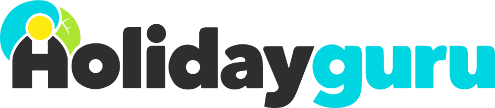 7 destinos baratos para viajar en 2024De África a Asia, son muchos los destinos que resisten a la inflación y nos permiten pasar unas vacaciones a buen precioValencia – 05/01/2024 – Para muchos, la cuesta de enero se hace más fácil con un viaje en el horizonte. Es a la hora de elegir destino el momento más complicado debido a la subida generalizada de precios y a una demanda que no para de crecer tanto dentro como fuera de nuestras fronteras. Aun así hay ciudades y países que siguen siendo asequibles por multitud de razones. La web de viajes baratos Holidayguru ha publicado una lista con 7 destinos baratos a los que podremos viajar en 2024 sin dejarnos una fortuna.LuxemburgoSin duda este pequeño país, uno de los menos visitados de Europa, debe estar en el radar de aquellos que quieran viajar barato en 2024. Con el transporte público (trenes y autobuses) gratuito en todo el país y una de las tasas de inflación más bajas del continente, Luxemburgo cuenta con suficientes reclamos para descubrir su historia e importancia dentro de la Unión Europea.ChinaAdemás de contar con un transporte público eficiente y asequible, los viajeros que visiten el gigante asiático podrán encontrar opciones económicas sin comprometer la calidad de su experiencia. El aumento de las frecuencias de vuelos directos con España se une a la eliminación del visado, y es que desde el pasado diciembre y para sorpresa de muchos, los ciudadanos españoles podrán ahorrarse los 130 € de trámite, ya que no necesitarán este documento para entrar al país. Todo con el objetivo de incentivar el turismo al país. BudapestEn comparación con otras monedas del continente, el florín húngaro a menudo tiene una tasa de cambio favorable para los visitantes, lo que significa que los turistas pueden obtener más valor por su dinero al cambiar divisas. Además, Budapest tiene un costo de vida más bajo en comparación con muchas otras ciudades europeas y gracias a su posición geográfica permite conocer otras capitales europeas como Bratislava o Viena en un mismo viaje y en formato low-cost.SerbiaEl país balcánico está de moda. Tanto que su aerolínea nacional Air Serbia ha abierto nuevas rutas y aumentado frecuencias para conocer un destino para todos los bolsillos. Su capital, Belgrado, bañada por el río Danubio, se encuentra no muy lejos de La Fortaleza de Golubac y el Parque Nacional de Djerdap, dos joyas en un país en el que se pueden encontrar hoteles por 20 € la noche.VietnamComida callejera asequible, bajo costo de vida, abundancia de alojamientos económicos desde apenas 10 € la noche… Vietnam es visita obligada en el sudeste asiático, y el principal desembolso que realizarán los viajeros será en el billete de avión.MarruecosPosiblemente, Marruecos destaque como uno de los destinos más asequibles en nuestra cercanía, lo que hace difícil resistirse a realizar múltiples visitas a este país diverso y lleno de atractivos. Desde el encantador pueblo azul de Chefchaouen hasta los asentamientos bereberes cerca de Marrakech como Air Ben Haddou, Marruecos ofrece una amplia variedad de experiencias. Además, existen vuelos muy económicos desde diferentes puntos de España hacia este fascinante destino.PoloniaCada año aparece en las listas de los mejores destinos europeos, y no es para menos. Las localidades de ensueño como Gdansk, Torun o Cracovia reciben al viajero español con precios muy competitivos, sin despreciar los vuelos al país gracias a las aerolíneas de bajo coste. ¡El combo perfecto!Sobre HolidayguruDesde marzo de 2014  busca manualmente cada día las mejores ofertas de viaje en Internet para el mercado español. Desde entonces, Holidayguru se ha convertido en un respetable influyente en la industria turística de nuestro país, con más de 15 millones de páginas vistas al año. Nuestro origen se debe al éxito de la web alemana Urlaubsguru, lanzada en agosto de 2013 y que se ha convertido en una de las páginas de viajes más prestigiosas del país. Contamos con presencia en hasta 5 países, estando nuestra base en Mallorca y nuestras oficinas centrales en Hozwickede (Alemania).	